დანართი 4.გურამ თავართქილაძის სახელობის თბილისის სასწავლო უნივერსიტეტი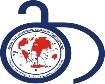 პროექტის ბიუჯეტიხარჯვის კატეგორიახარჯვის კატეგორიამოთხოვნილი თანხამოთხოვნილი თანხაჯამური თანხა1. ხელფასი (დარიცხული)1. ხელფასი (დარიცხული)სახელი, გვარი,კატეგორიასახელი, გვარი,კატეგორიამივლინება/ საველე კვლევამივლინება/ საველე კვლევამგზავრობამგზავრობადაბინავებადაბინავებადღიურიდღიურისაქონელი/მომსახურებასაქონელი/მომსახურებადეტალური ბიუჯეტიდეტალური ბიუჯეტიჯამური თანხაერთეულისერთეულისფასირაოდენობასაკანცელარიოსაკანცელარიოსაკომუნიკაციო/საფოსტო მომსახურებასაკომუნიკაციო/საფოსტო მომსახურებატექნიკატექნიკაჟურნალის, მონოგრაფიის გამოწერა/ შეძენაჟურნალის, მონოგრაფიის გამოწერა/ შეძენაპუბლიკაციის	ხარჯები (მ.შ.საერთაშორისო გამოცემაში)პუბლიკაციის	ხარჯები (მ.შ.საერთაშორისო გამოცემაში)სხვა გაუთვალისწინებელიხარჯებისხვა გაუთვალისწინებელიხარჯებიმოთხოვნილი თანხამოთხოვნილი თანხაჯამური თანხაკონფერენციის,სემინარის, მრგვალიკონფერენციის,სემინარის, მრგვალიმაგიდის, ტრენინგის, ვორქშოფისმაგიდის, ტრენინგის, ვორქშოფისდა/ან	სხვა	ხარჯები	(მასალები,და/ან	სხვა	ხარჯები	(მასალები,სადილი, ყავის შესვენება).სადილი, ყავის შესვენება).მთლიანი მოთხოვნილი თანხამთლიანი მოთხოვნილი თანხამთლიანი მოთხოვნილი თანხამთლიანი მოთხოვნილი თანხა